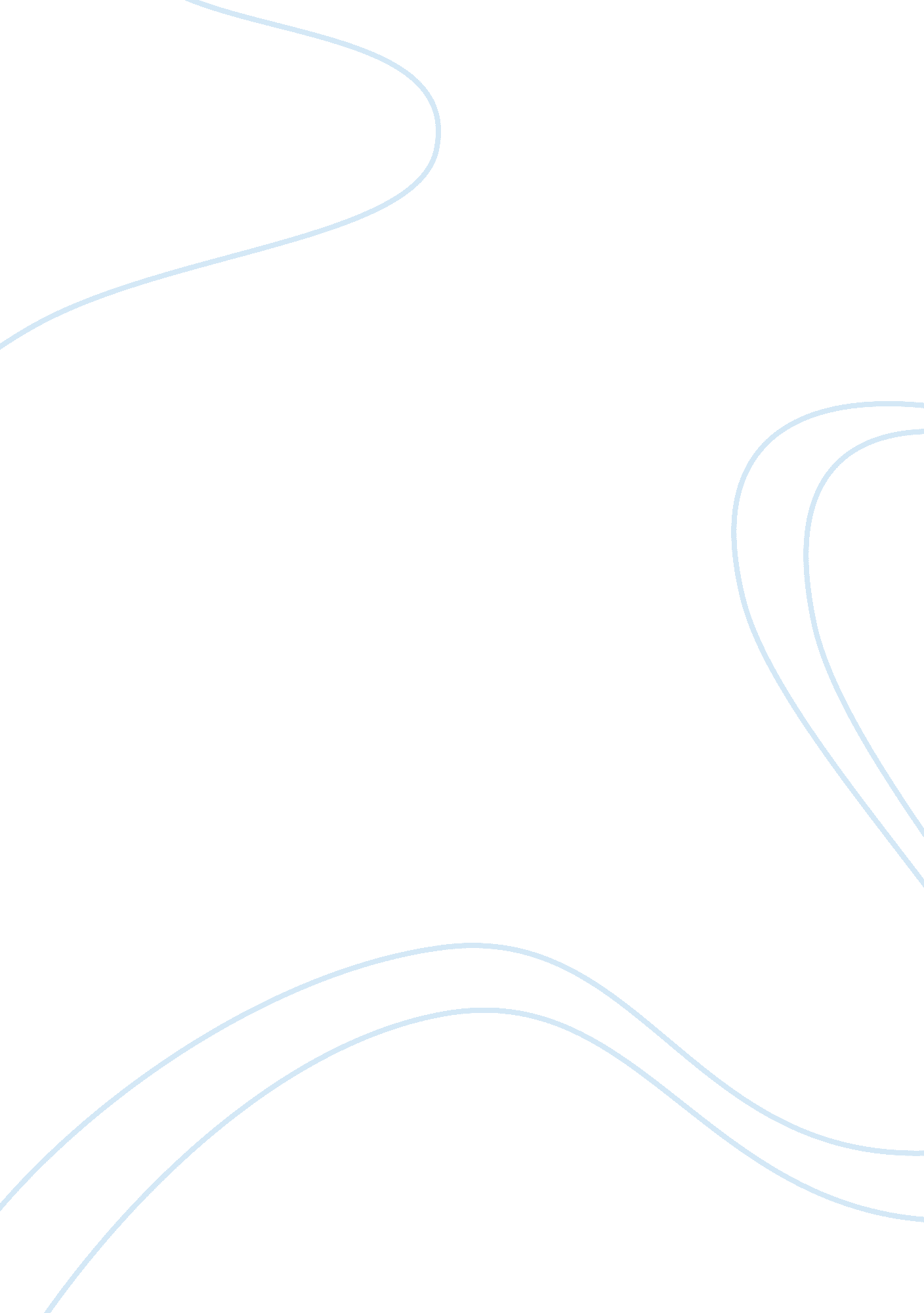 Apple became first trillion-dollar company in americaBusiness, Company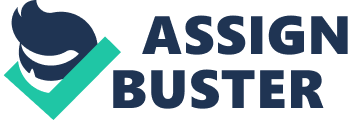 Apple beat Amazon and Google in the race, in order to end the original company in a trillion $ in the USA on Thursday evening, when its promo actions reached $ 207, 0425. (It closed a number above). It was once again a breakthrough in fact, that actually has the opportunity to be the most necessary organization of the century. head 11. Which is not the least, Apple endures all the hardships as in a tight insolvency, for example, in 2011, passing through the visionary author of the organization Steve Jobs. BusinessWeek defined this achievement with a touch of self-deprecation, tweeting his cover of 1997 on the theme “ The Fall of the American Icon.” The school’s secondary school NYU Stern Scott Galloway is depicted as “ the sanctuary of the brand.” But the continuing achievement of Apple on Wall Street is not due to its mechanical developments, but because of its smooth components. Faster, his promotions were squeezed by a record number of ransoms, in which the organization acquires personal supplies, which actually leads to a reduction in supply and a rise in prices. In May, some time later, such as the congress held a large collective tax break, Apple promised $ 100 billion to buy back promotions in 2018 – and this is a huge part of the way to this goal. Approximately $ 285 billion for real money can be worth significantly more. In the direction of dozens of years saw all sorts of objects and merits. Acquire as quickly as possible in the United States of America. This reference bullet must be something of an embarrassment. Apple – a perfect copy of today’s ransoms, which are considered starving speculation and inconsistency. Ignoring the fact that they were never in the middle of the game, they did not have the opportunity to purchase their own funds. As recently explained to Vox, Vox has cleared up recently, including the threat of vigorousness in the largely screened ransoms: in order to keep under control their price of promo actions, for example, it did not happen most easily. “ In any case, as the resolution was released, in the lead within the framework of the Reagan organization, ransom began to increase. In real time they are ubiquitous. It is, in fact, that the Roosevelt University is located in the market in 60 percent of its own untainted purchases with the purchase of promo actions in the period between 2015-2017. According to JP Morgan, buyouts in 2018 will be spent on redemption in 2018, destroying the last record of 587 billion. $ USA in 2007 – a drink that ended when the economy collapsed. The task of buying out directly: they support the costs of promotional activities and reward traders. There is no decisive evidence for this, in fact, that buyouts support the price of promo-actions in a long-term possibility, however, because the “ Motley Fool” establishes: “ In the nearest opportunity, but the ransom has the opportunity to be not the more effective way to help bid prices. Until this month, The Wall Street Journal has established that “ 57% of the more than 350 organizations in the S & P 500 who have purchased back offers so far this year are finishing the file extension by 3. 2%.” (Apple shares, in any case, were a special case – in the season of the report, the offers increased by 11%). However, taking into account the measure of weight played by the heads and the method of redemption, it is not strange, in fact, that the disclosed organizations in the USA spent a huge share of the benefits that they had from year to year. Because organizations spend so much money on ransom, they do not have all the chances to invest resources in their own experts or their subjects. “ Redemption of promo actions allows to explode the ability of firms to profit and their ability to make fresh components that are considered contingents, and this happens. Redemption, as recommended by the Roosevelt University, still protect the low The giant share of this is considered a concrete consequence of the transitional focus of the economy. “ I propose this to a significant extent for the economic economy of the economy,” Lazonik said. “ As soon as you are ready to glow. 